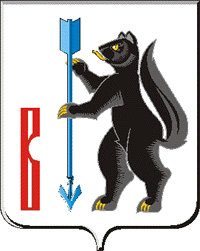 АДМИНИСТРАЦИЯГОРОДСКОГО ОКРУГА ВЕРХОТУРСКИЙП О С Т А Н О В Л Е Н И Еот 28.10.2021г. № 823г. Верхотурье  О внесении изменений в Перечень муниципальных программ городского округа Верхотурский, подлежащих финансированию в 2021 году и в плановом периоде 2022 и 2023 годов, утвержденный постановлением Администрации городского округа Верхотурский от 12.11.2020г. № 786В соответствии со статьей 179 Бюджетного кодекса Российской Федерации, руководствуясь Уставом городского округа Верхотурский, ПОСТАНОВЛЯЮ:1.Перечень муниципальных программ городского округа Верхотурский, подлежащих финансированию в 2021 году и в плановом периоде 2022 и 2023 годов, утвержденный постановлением Администрации городского округа Верхотурский от 12.11.2020г. № 786, изложить в новой редакции, в соответствии с приложением к настоящему постановлению (прилагается).2.Опубликовать настоящее постановление в информационном бюллетене «Верхотурская неделя» и разместить на официальном сайте городского округа Верхотурский.3.Контроль исполнения настоящего постановления оставляю за собой.Глава городского округа Верхотурский                                                А.Г. Лиханов